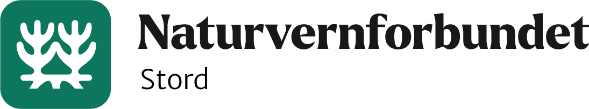 AKTIVITETSPLAN 2023
NATURVERNFORBUNDET PÅ STORDPrioriterte sakerI 2023 skal me ha hovudfokus på: Jobbe for å hindre bygging av Hordfast Jordvern Hindre nedbygging av naturDet biologiske mangfaldet i regionen Gjenbruk og reparasjon Verving og organisasjonsbyggingOrganisasjonsbyggingMedlemmarVed utgongen av 2022 var det 116 medlemmar i Naturvernforbundet på Stord. Me ynskjer i 2023 å skapa eit meir aktivt lokallag, der me inkluderer medlemane meir.Nokre idear:Nyhetsbrev til medlemmar Skiping av ulike grupper i laget der medlemar kan vere aktive om dei ynskjerFokusere på inkluderande aktivitetar for medlemmane våre. Me har og eit mål om å satse meir på rekruttering i 2023.Me ynskjer å jobbe videre med rekruttering gjennom følgjande aktivitetar: Ved å vere ein aktiv aktør i samfunnsdebatten Synleg i både tradisjonelle og sosiale media Gjennomføra arrangement med aktivitetar for ulike målgrupperMiljøpolitisk arbeidNaturvernforbundet på Stord skal prioritere å arbeide med: Sak 1: Jobbe for å stoppe bygginga av Hordfast Korleis arbeida med saka: halde fram med å vere synlege i media, utfordre politikarane, stå på stands, arrangere synfaringar, nytte visuelle hjelpemiddel, prøve å løfte lokale problemstillingar regionalt.Sak 2: Vere aktive i saker der natur blir bygd ned Korleis arbeide med saken: Skrive høyringsuttalelsar, jobbe politisk, arrangere synfaringar.Arrangementer i lokallagetI 2023 ynskjer me blant anna å arrangere, og vere med på: Klesbytemarknad og fikselaug 18. februar saman med Husflidslaget og Stord folkehøgskule Turar i nærnaturen med søkelys på naturtypane me har lokalt og artane som trivst her.  Både sjeldne og vanlege artar Humlevandring og fuglesongtur til sommaren Aktive medlemsmøter med t.d føredrag, turar ol. Deltaking under berekraftsvekene (gjennomført februar 2023)Dugnad på kulturmarkseng Stand i ulike samanhengar. Til dømes Folkehelsedagane 2023 Me ynskjer og å prioritere å samarbeide med andre organisajsonar, lag og politikarar.